Den Antrag -in Druckbuchstaben ausgefüllt- im Schulbüro abgeben, oder direkt dem Schulverwaltungsamt zusenden.Nicht ordnungsgemäß ausgefüllte Anträge können nicht bearbeitet werden.Antrag auf Ausstellung eines SchulwegkostenträgerTickets für das SchuljahrIch bin ab			 Schüler/in der Klasse 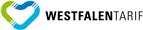 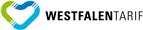 Bestellung eines SchulwegTickets	  Bestellung eines Schüler/AzubiMonatsTicketsAn dasBerufskolleg des Kreises HöxterKlöckerstr. 1033034 BrakelAngaben zum Schüler:										Name, Vorname Schüler/in:								 männlich	weiblichStraße und Hausnummer:						PLZ, Wohnort (mit Ortsteil)	Angaben zur Hinfahrt vom Wohnort zum Schulort:Einstiegshaltestelle am Wohnort	ggf. Umstiegshaltestelle		Ausstiegshaltestelle	 Schule		Linie(n)Angaben zur Rückfahrt vom Schulort zum Wohnort:Einstiegshaltestelle Schule		ggf. Umstiegshaltestelle		Ausstiegshaltestelle	 am Wohnort	Linie(n)Angaben zur Hinfahrt vom Wohnort zum Praktikumsort:Einstiegshaltestelle am Wohnort	ggf. Umstiegshaltestelle		Ausstiegshaltestelle	 Praktikum	Linie(n)Angaben zur Rückfahrt vom Praktikumsort zum Wohnort:Einstiegshaltestelle Praktikum	ggf. Umstiegshaltestelle		Ausstiegshaltestelle	 am Wohnort	Linie(n)Praktikumsbetrieb:												Anzahl der Praktikumstage pro Woche:		 TagePraktikumsbeginn: 			 Uhr 	Praktikumsende:  		 UhrIch versichere, dass die Angaben den Tatsachen entsprechen und dass ich alle eintretenden Veränderungen, die von Einfluss auf diesen Antrag sein können, sofort und unaufgefordert der Schulverwaltung melden werde. Bei einem Schulabgang während des Schuljahres oder bei Umzug werde ich das ausgehändigte Schülerjahresticket umgehend zurückgeben. Falls ich den genannten Verpflichtungen nicht nachkomme oder unrichtige Angaben gemacht habe, verpflichte ich mich hiermit, zu Unrecht erhaltene Leistungen zu erstatten.Ich willige ein, dass die im Antrag anfallenden personenbezogenen Daten und ggf. ergänzende Daten der Schule durch die Schule bzw. den Schulträger zum Zwecke der Prüfung der Kostenübernahme nach der Schülerfahrtkostenverordnung erhoben, verarbeitet und genutzt und an die VPH übermittelt werden. Die VPH wird diese Daten zum Zwecke der Vertragsabwicklung (Beförderungsvertrag) und zur Wahrung berechtigter Geschäftsinteressen gem. § 28 BDSG erheben, verarbeiten und nutzen. Ich stimme diesem mit meiner Unterschrift ausdrücklich zu.				Ort, Datum				Unterschrift des Erziehungsberechtigten									Unterschrift des/r volljährigen Schülers/SchülerinAuskünfte zur Schülerfahrkostenverordnung erteilt die Abteilung Schule und Kultur des Kreises Höxter, Moltkestr. 12, 37671 Höxter, Frau Hartmann  05271/965-3212.